ПОРТФОЛИО СТАРШЕГО ПРЕПОДАВАТЕЛЯРысымбетовой Жансаи КалдарбековныОсновные сведенияОбразованиеОпыт научно-педагогической работыОбщий стаж научно-педагогической работы 14 летПреподаваемые дисциплиныМетодическая работа(за последние 3 года)ДиссертацииОбласть научных интересовНаучно-исследовательская деятельность(за последние 3 года)Научные проектыПовышение квалификации(за последние 3 года)Награды, грамоты, благодарностидата рождения28.12.1980 год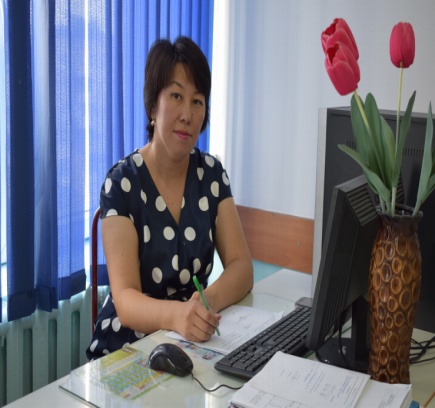 должностьстарший преподаватель кафедрыХимических дисциплинученая степень-магистр «Химии»ученое звание-№п/пГод окончанияОфициальное названиеучебного заведенияСпециальность/направлениеКвалификация2.12002МКТУ им Х.А.Ясауи г.ШымкентХимия-биологияУчитель химии и биологии2.22004МКТУ им Х.А.Ясауи г.Шымкент (магистратура)ХимияМагистр Химии2.32006МКТУ им Х.А.Ясауи г.Шымкент (аспирантура)ХимияЭлектрохимия№ п/пПериод работы (годы)Официальное название организации, структурное подразделениеДолжность3.12004-2010Университет ОтырарПреподаватель3.22010 по н/вЮжно Казахстанская Медицинская АкадемияСтарший преподаватель  НаименованиеХимияАналитическая химияФизическая и коллоидная химия№п/пНаименованиеРезультат5.1Рабочие программы учебных дисциплинМодульно учебные программы «Химических дисциплин»5.2Программы практик-5.3Подготовка учебников,учебных пособий, учебно- методических пособий-А.К.Патсаев, Ш.С.Шыназбекова, Ж.К.Рысымбетова Аналитикалық химия: учебник, 2015.5.4Подготовка практикумов, рабочих тетрадей, сборниковзадач-5.5Подготовка справочнойлитературы-5.6Разработка наглядных пособийРазработка слайдов по Аналитической химии-«Комплексонометрическое титрование»-«Иодометрическое титрование»-«Аргентометрическое титрование»5.7Разработка интерактивных форм№п/пНазвание (ученая степень, специальность, тема)Место, год защиты6.1--Ключевые слова, характеризующие область научных интересовОбучение, интеграция, фитохимические исследования, лекарственные растения№ п/пНазвание проекта, гранта, контрактаГодСтатус участникапроекта8.1---Публикационная активностьПубликационная активностьПубликационная активностьПубликационная активностьПубликационная активностьПубликационная активностьПубликационная активностьПубликационная активностьПубликационная активностьПубликационная активностьПубликационная активностьПубликационная активностьПубликационная активность№п/п№п/пНаименование, местоизданияНаименование, местоизданияНаименование, местоизданияНаименование, местоизданияНаименование, местоизданияГодПеч.листПеч.лист8.58.5Монографии:в изданиях, индексируемых российским индексом научного цитирования с аффилиацией с Академиейс грифом филиала, АкадемииМонографии:в изданиях, индексируемых российским индексом научного цитирования с аффилиацией с Академиейс грифом филиала, АкадемииМонографии:в изданиях, индексируемых российским индексом научного цитирования с аффилиацией с Академиейс грифом филиала, Академии--------8.68.6Публикации	в	изданиях,индексируемых Web of science или Scopus с аффилиацией АкадемииПубликации	в	изданиях,индексируемых Web of science или Scopus с аффилиацией АкадемииПубликации	в	изданиях,индексируемых Web of science или Scopus с аффилиацией Академии--------8.78.7Публикации	в		изданиях, включенных в перечень ВАК)	с аффилиацией АкадемииПубликации	в		изданиях, включенных в перечень ВАК)	с аффилиацией АкадемииПубликации	в		изданиях, включенных в перечень ВАК)	с аффилиацией Академии--------8.88.8Публикации	в		изданиях, индексируемых индексом научного цитирования с аффилиацией АкадемииПубликации	в		изданиях, индексируемых индексом научного цитирования с аффилиацией АкадемииПубликации	в		изданиях, индексируемых индексом научного цитирования с аффилиацией Академии--------8.98.9Публикации в других изданияхПубликации в других изданияхПубликации в других изданиях-Статья «Роль видеоматериалов в повышении эффективности обучения студентов на фармацевтических факультетах» (материалы международной научно- практической конференции – Ajman, UAE )-Статья «Бейорганикалық химия пәнін оқытуда проблемалық-ізденіс әдістерін қолдану»-Статья «Роль видеоматериалов в повышении эффективности обучения студентов на фармацевтических факультетах» (материалы международной научно- практической конференции – Ajman, UAE )-Статья «Бейорганикалық химия пәнін оқытуда проблемалық-ізденіс әдістерін қолдану»-Статья «Роль видеоматериалов в повышении эффективности обучения студентов на фармацевтических факультетах» (материалы международной научно- практической конференции – Ajman, UAE )-Статья «Бейорганикалық химия пәнін оқытуда проблемалық-ізденіс әдістерін қолдану»-Статья «Роль видеоматериалов в повышении эффективности обучения студентов на фармацевтических факультетах» (материалы международной научно- практической конференции – Ajman, UAE )-Статья «Бейорганикалық химия пәнін оқытуда проблемалық-ізденіс әдістерін қолдану»-Статья «Роль видеоматериалов в повышении эффективности обучения студентов на фармацевтических факультетах» (материалы международной научно- практической конференции – Ajman, UAE )-Статья «Бейорганикалық химия пәнін оқытуда проблемалық-ізденіс әдістерін қолдану»20152017Участие в научно-исследовательской и (или) творческой работе обучающихсяУчастие в научно-исследовательской и (или) творческой работе обучающихсяУчастие в научно-исследовательской и (или) творческой работе обучающихсяУчастие в научно-исследовательской и (или) творческой работе обучающихсяУчастие в научно-исследовательской и (или) творческой работе обучающихсяУчастие в научно-исследовательской и (или) творческой работе обучающихсяУчастие в научно-исследовательской и (или) творческой работе обучающихсяУчастие в научно-исследовательской и (или) творческой работе обучающихсяУчастие в научно-исследовательской и (или) творческой работе обучающихсяУчастие в научно-исследовательской и (или) творческой работе обучающихсяУчастие в научно-исследовательской и (или) творческой работе обучающихсяУчастие в научно-исследовательской и (или) творческой работе обучающихся№п/пНаименованиеНаименованиеНазвание работ,авторНазвание работ,авторНазвание работ,авторМесто, времяпроведенияМесто, времяпроведенияРезультатРезультатРезультатРезультат8.10Руководство работами, представленными обучающимися:на международные и (или) всероссийскиеконкурсы, конференции;другие конференции- круглые столы, заседаниядискуссионного клубаРуководство работами, представленными обучающимися:на международные и (или) всероссийскиеконкурсы, конференции;другие конференции- круглые столы, заседаниядискуссионного клуба8.11Руководство студенческими научными кружкамиРуководство студенческими научными кружками---------Публичное представление результатов научно-исследовательской деятельностиПубличное представление результатов научно-исследовательской деятельностиПубличное представление результатов научно-исследовательской деятельностиПубличное представление результатов научно-исследовательской деятельностиПубличное представление результатов научно-исследовательской деятельностиПубличное представление результатов научно-исследовательской деятельностиПубличное представление результатов научно-исследовательской деятельностиПубличное представление результатов научно-исследовательской деятельностиПубличное представление результатов научно-исследовательской деятельностиПубличное представление результатов научно-исследовательской деятельностиПубличное представление результатов научно-исследовательской деятельностиПубличное представление результатов научно-исследовательской деятельности№п/пНаименованиеНаименованиеНаименованиеМестоМестоМестоГодГодРезультатРезультатРезультат8.12Участие в международных конгрессах,	симпозиумах, конференциях с докладомУчастие в международных конгрессах,	симпозиумах, конференциях с докладомУчастие в международных конгрессах,	симпозиумах, конференциях с докладом8.13Выступления с докладом на конференциях (всероссийских, региональных, вузовских)Выступления с докладом на конференциях (всероссийских, региональных, вузовских)Выступления с докладом на конференциях (всероссийских, региональных, вузовских)8.14Выступления с докладом на заседаниях научного сообщества дискуссионного клуба, круглых столов, проблемных семинарахВыступления с докладом на заседаниях научного сообщества дискуссионного клуба, круглых столов, проблемных семинарахВыступления с докладом на заседаниях научного сообщества дискуссионного клуба, круглых столов, проблемных семинарах№ п/пГод прохожденияНазвание программы и объем программы в часахОфициальное название организации9.12015Аналитическая химия– 72часаКазНУ им.Аль-Фараби Институт повышения квалификации9.22015Коммуникативные навыки-54 часаЮКГФА9.32018Эффективный преподаватель – 54 часаАО «ЮКМА»№ п/пНазваниеНаименование организации выдавшей награду, грамоту, благодарностьГод присвоения10.1Құрмет грамотасы«Тәуелсіздік күні» мерекесімен Медицина және Фармацевтика мамандықтарын дайындау ісіне қосқан үлесі, мінсіз адал еңбегі үшінОҚМФА2015